          Когда и как заучивать наизусть стихотворения с дошкольниками? Заучивание стихов наизусть развивает память, речь, воображение, мышление, чувство прекрасного, помогает найти внутреннюю гармонию, повышает уровень общей культуры. Особенность поэзии заключается еще в том, что она, подобно музыке, своим ритмом, мелодикой влияет на эмоциональное состояние человека, что очень важно в современном, довольно агрессивном мире. Стихотворения воспитывают у ребенка особое, вдумчивое отношение к литературе. Лирическая поэзия дает возможность насладиться красотой слова и ритма.Обнаружено, что стихи содействуют формированию слуховой сосредоточенности, которая начинает интенсивно развиваться у детей после 1,5 лет. Это очень важно для успешного обучения в будущем. Если многократно рассказывать стихотворения, привлекать ребенка к повторению отдельных слов в произведении с одновременным выполнением движений, побуждать к воспроизведению конца стихотворной фразы, то уже в 2,5 года он может читать наизусть небольшие стихи. Это с давних времен делают все родители, когда играют со своим ребенком, проговаривая разнообразные песенки-потешки.Как выбрать лучшее стихотворение для своего ребенка? Что можно посоветовать? Попробуйте прочитать несколько строк из книги. Не спешите. Попробуйте прочитать несколько строк вслух. Если они вас заинтересуют, если, читая стихотворение, вы не «спотыкались», можно попробовать. Если постоянно проверять стихотворение чтением, то постепенно научишься отсеивать некачественные стихи. По мнению педагогов и психологов, оптимальным для заучивания стихов является возраст 4-5 лет. Именно в этот период память малыша начинает особенно быстро развиваться. До четырех лет изучение стихов происходит преимущественно непроизвольно. После четырех лет необходимо целеустремленно учить ребенка запоминать текст наизусть, т. е. развивать произвольную память.                    Основные правила заучивания стихотворений с дошкольниками.1. Выбранное стихотворение должно отвечать возрастным особенностям ребенка. Поэтическое произведение должно нравиться своей музыкальностью, цветистостью образов, должно приносить эстетическое и моральное удовлетворение, вызывать желание пережить снова и снова чувства, возбуждаемые стихом, желание воссоздавать, слышать еще раз и т. д.2. Нужно не спеша, выразительно прочитать ребенку все стихотворение от начала и до конца. Понимание содержания способствует эффективному запоминанию. Если взрослый расскажет стихотворение наизусть, то эффект будет большим. Обратите внимание на первые попытки ребенка воссоздать стихотворение: если появляются искаженные слова, авторские слова заменяются другими, или какие-то слова ребенок постоянно забывает— это свидетельствует о том, что он их не понимает. Задача взрослых — доступно их объяснить.3. Все дети имеют свои особенности запоминания. Выделяют три основных типа: аудиалы (те, кто легко запоминают информацию на слух), визуалы (те, кому нужно увидеть то, что запоминается) и кинестетики (которым нужно пощупать, подержать в руках объекты информации).От вида запоминания зависит выбор вспомогательных приемов запоминания. Для аудиала нужно по-разному эмоционально проговаривать текст (и шепотом, и громко, и как медведь, и как зайчик и т. д.). Для визуалов обязательным является увидеть картинку: или в книге, или нарисованную родителями. Взрослым не нужно бояться, что они не имеют художественных способностей, сам факт рисования привлекает внимание ребенка. Кинестетам  помогут разнообразные жесты, которые как опоры будут напоминать, о чем будет идти речь дальше в стихотворении. Самостоятельно определить, к какому типу относится ребенок, можно практическим путем, обратив внимание на способ запоминания, который более всего ему нравится и который в дальнейшем окажется более эффективным.Не нужно требовать, чтобы ребенок сразу запомнил и повторил все стихотворение. У кого-то получается легко запомнить большое по объему произведение, а кому-то нужно повторять на протяжении недели одно четверостишие. Но если родители будут спокойны и уверенны, будут ободрять своего ребенка, у них обязательно все получится. Кстати, вспомните, а вы сами быстро запоминаете?Нужно периодически возвращаться к изученным ранее произведениям. Таким образом, вы будете тренировать долговременную память и наполнять поэтический «сундучок» ребенка.      Некоторые особенности заучивания стихов в разные дошкольные периодыВ младшем дошкольном возрасте (от 3 до 4 лет) легче запоминаются стихотворения, которые содержат образность, лаконизм, предметность. Малыш быстро запоминает короткие стихи, в которых преобладают глаголы и существительные, где конкретность и образность объединяются с динамическими действиями. Как правило, это четверостишия, в которых описываются знакомые ребенку игрушки и животные.Задача выучить стихотворение не ставится. Это происходит непроизвольно в процессе многоразового повторения.Дома родители могут воспользоваться приемами, которые применяют воспитатели в детских садах. Взрослый предлагает ребенку повторять строки вместе с ним, а потом просит его рассказать все стихотворение, подсказывая слова, которые он забыл. Потом взрослый читает таким образом: он начинает — ребенок заканчивает строку. Запомнить стихотворение помогает наглядность и его инсценизация (разыгрывание по ролям).В среднем дошкольном возрасте (от 4 до 5 лет) тематика стихотворений становится разнообразнее и охватывает разные сферы жизни ребенка (природа, семья, детский садик). Для заучивания наизусть выбираются стихи, объем которых составляет два четверостишия.Поскольку изучение стихов происходит с привлечением произвольной памяти, то важным моментом являются создание мотивации: стихотворение разучивается для какого-то события (на праздник, чтобы рассказать бабушке и т. д.), а ребенка предупреждают, что нужно постараться запомнить.Приемы, помогающие лучшему запоминанию:-выполнение игровых действий с предметами во время чтения;-договаривание детьми слов, которые рифмуются;-чтение стихов-диалогов по ролям;
-драматизация.Обратите внимание, что стихотворение заучивается полностью, без деления на отдельные строки и строфы.В старшем дошкольном возрасте (от 5 до 6 лет) увеличивается объем стихотворений, усложняется их содержание и художественные средства. Но, сравнительно с предыдущим периодом, работа по разучиванию существенно не изменяется.Для лучшего запоминания можно задавать вопросы по содержанию текста, а отвечать на вопросы лучше цитатами из этого стихотворения. Особое внимание и в среднем, и в старшем дошкольном возрасте нужно уделять выразительности чтения. Для этого можно использовать такие приемы:образец выразительного чтения взрослого (как основной прием);подсказывание нужной интонации;напоминание случая из жизни ребенка, похожего на описанный в стихотворении, чтобы правильно воссоздать чувства;анализ характера персонажей, который помогает выбрать нужную интонацию. (Какая лисичка? (Хитрая) Как она говорит? (Льстиво, уговаривая))Главное, что должны помнить родители, когда заучивают наизусть стихотворение с ребенком — это должно приносить удовлетворение обоим. Лучше остановиться раньше, чем ребенок утомится. Лучше этим не заниматься, если ребенок категорически отказывается. Лучше вообще не заниматься разучиванием, если это вас раздражает.                                           Удачи вам, дорогие взрослые!                       СТИХИ ДЛЯ ЗАУЧИВАНИЯ  К НОВОМУ ГОДУ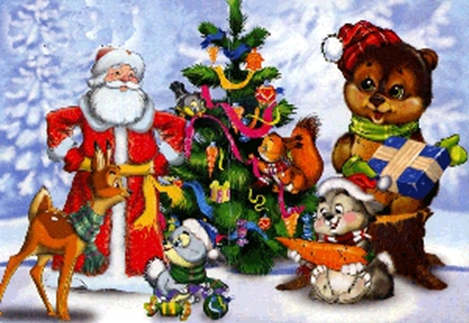 Дед Мороз спешит на праздник

Дед Мороз спешит на праздник
В красной шубе, в валенках.
Он несет с собой подарки
Для детишек маленьких.Петеньке - мячик,
Сашеньке - книжку,
А девочке Катеньке -
Рюкзачок-мишку.Не простой рюкзачок -
Открывается бочок,
А внутри сидит холодный
Северный снеговичок.Н. Стожкова 
Кладет Дед Мороз всем зайчатам под елку...Кладет Дед Мороз всем зайчатам под елку
По мягкой игрушке - пушистому волку.
Пусть каждый трусишка играет в того,
Кто ужас наводит в лесу на него.А каждой лисичке - по новой расческе
Для модной, блестящей и рыжей прически.
Чтоб некогда было зайчат обижать -
Прическу ведь надо в порядке держать.А что же припас Дед Мороз медвежонку?
Корзинку малины? Медку из бочонка?
Оставлен под елью огромной лесной
Будильник, что мишку разбудит весной.

Андрей Парошин
 Письмо Деду МорозуУ Деда Мороза работы немало:
На праздник подарки ребятам вручить.
И пишут письмо ему Дима и Алла:
«В подарок «Конструктор» хотим получить.Мы сделаем домик хороший для куклы,
А Мишке построим большой вертолёт!
Они заживут в новом доме уютном
И смогут отправиться вместе в полёт!»

Т. Шатских 
НовогоднееНа весёлых детских ёлках
Чудеса блестят в иголках,
И под ёлкой в Новый год
Каждый что-нибудь найдёт,
Надо лишь заранее
Загадать желание!Ирина Гурина 
Почта Деда МорозаЗа лесами, за садами,
За снегами да за льдами
Добрый Дедушка Мороз
Собирал подарков воз.Звери дедушке писали,
Письма в ящики бросали:
И читал он целый год
Кто какой подарок ждёт!Заказал бельчонок чашку,
Серый волк просил рубашку
Про юлу писали мышки,
Кабану нужны штанишки.Приносили телеграмму:
Лось просил поздравить маму.
А лиса хотела шляпку,
Хомячок - часы на лапку.Дед мороз в усы смеялся:
- Целый год я собирался!
Поработаю в лесу -
Всем подарки разнесу!Вадим Косовицкий
 Кому спасибо?Парк игрушечных машин
Стало некуда девать,
Можно целый магазин
Смело дома открывать.Их в коробку положу,
Горкою в три этажа,
Но когда я ухожу,
Скучно им без гаража.Я откладывать не стал,
На конверт наклеил марки,
Дед Морозу написал,
Что мечтаю о подарке."Добрый Дедушка Мороз,
Я прошу лишь об одном,
Чтоб под ёлочку принёс
Мне - гараж, машинкам - дом".И под ёлкой в Новый год,
В результате той уловки,
Есть! Сбылась мечта! И вот -
Чудо в яркой упаковке.Дед Мороз хороший самый!
Только я не разобрал,
Почему же просит мама,
Чтобы папу целовал?Надежда Болтачева 
Новогодний ларчикОн такой большой и сладкий,
Новогодний ларчик мой.
Две большие шоколадки - 
Нам с братишкой, по одной.Поделюсь с семьей, с друзьями…
"Киндер" - папочке "сюрприз",
А моей любимой маме
"Дамский" подарю "каприз".Бабушке - пока не знаю,
"Васильки" или "Фокстрот?" 
Бобик лает, понимаю,
Ну, лови скорей "Пилот"."Вдохновение" - соседу,
другу Борьке, он поэт. 
А "Морские" - только деду,
Дед на флоте с юных лет.Тетю Риту "Маргариткой"
Угощу или "Му-Му".
Трюфели под страшной пыткой
Не отдам я никому.Вот обрадуется Светка - 
Папы младшая сестра.
Ей достанется "Кокетка".
Больше нет родных. Ура!По конфете всем вручаю,
А осталось что на дне,
Это мне на утро к чаю... 
Хватит, думаю, вполне.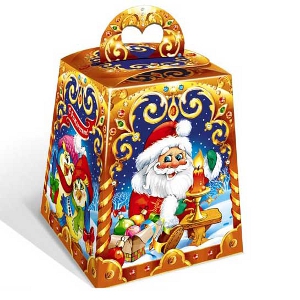 Ирина Гурина
 Новогодний сюрпризВьюга лес ветрами лижет.
Новый год всё ближе, ближе.
Будет праздник у зверей,
Дед Мороз уж у дверей!Краснонос и бородат,
Очень любит он ребят:
И под ёлкой тут и там
Есть подарки малышам!Всё, что маленький попросит,
Дед Мороз всегда приносит.
Но не слышит взрослых Дед,
И для них подарков нет!Заглянула в норку ночь:
У окошечка в печали
Зайка-сын и зайка-дочь
Грустно ушками качали.
Мишурой украсив лапы,
Ёлка блещет огоньками.
Где подарочек для папы?
Кто подарит чудо маме?Говорит сестрёнке зайка:
- Я придумал! А давай-ка
Для родителей своих
Мы с тобой напишем стих!Зайки резали, кроили
И открытку смастерили:
Взяли шишечки, иголки,
Дождик пёстрый сняли с ёлки,На берёсту прикрепили,
Да смолою прилепили.
Ух, открытка получилась!
Даже ёлка удивиласьРассмеялась зайка-крошка:
- Так, ещё совсем немножко!
Где у нас карандаши?
Ну, давай, садись... Пиши!"Папу с мамой поздравляем!
Честно-честно обещаем
Не шалить, морковку есть,
К волку серому не лезть!"Взяли зайчики открытку,
Поскакали к ёлке прытко,
Похихикали и вниз
Положили свой сюрприз!Ирина Гурина 
Новогодний сонКолокольчик - дили-дон!
Новогодний манит сон.
Этот сон по норкам скачет,
В темноте подарки прячет!Снится зайчику коробка.
Он развяжет ленту робко
И во сне от счастья - прыг!
Там в коробке - грузовик!Белка шустрая в дупле
Сладко спит зимой в тепле.
Что же сон под Новый год
Нашей белке принесёт?- Белка-белка, что ты ждёшь?
Та во сне бормочет: - Брошь!
Белке на ладошку
Сон положит брошку.Спит под ёлкой серый волк.
Он во сне зубами - щёлк!
Волка сон спросить боится,
Что ему такое снится?Только волк не злой совсем!
Шепчет он: - Я вас не съем!
Снится мне под Новый год
Торт огромный и компот!В норке тёмной под сосной
Спит колючий ёж смешной.
Колокольчик прозвенел:
- Ёж, а ты бы что хотел?Улыбнулся ёж во сне:
- Новый год приснился мне!
Добрый Дедушка Мороз
Подарил мне паровоз!Спит весёлая лисица,
Фейерверк лисице снится.
Спят мышата-шалунишки,
Им подарки снятся - книжки.Сон прошёлся по домам,
А к утру заснул и сам!
В новогодней тишине
Улыбался сон во сне!